O B E C     Ž E L E Č,  Želeč  62,   798 07 okres Prostějov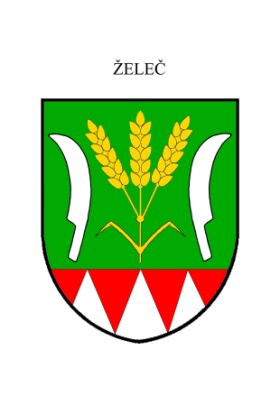 IČO :  00288993 tel./fax.:  582 370 254  e-mail: obec@zelec.czdat.schránka: nwebjs5Výroční   zpráva za rok 2023  podle zákona č.106/1999 Sb., o svobodném přístupu k informacím ve znění pozdějších předpisůV návaznosti na ustanovení § 18 zákona č.106/1999 Sb., o svobodném přístupu k informacím, plní Obecní úřad Želeč povinnost zveřejnit výroční zprávu o své činnosti v oblasti poskytování informací podle tohoto zákona zveřejněním níže uvedených údajů:Počet podaných žádostí o informace a počet vydaných rozhodnutí			1Počet podaných odvolání proti rozhodnutí						0Opis podstatných částí každého rozsudku ve věci přezkoumání zákonnostiRozhodnutí povinného subjektu a odmítnutí žádosti o poskytnutí informacea přehled výdajů									0Výčet poskytnutých výhradních licencí                                                               	0Počet stížností podaných podle § 16a						      	0Další informace 								      	0V Želči dne 9.1.2024                                                                                     Ing. Bronislava Augustinová								    starostka obce	